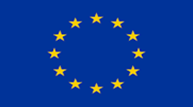 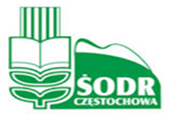 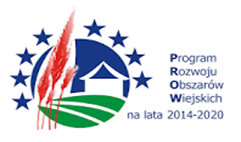 „Europejski Fundusz Rolny na rzecz Rozwoju Obszarów Wiejskich: Europa Inwestująca w Obszary Wiejskie”Operacja współfinansowana  przez Unię Europejską ze środków Europejskiego Funduszu Rolnego na rzecz Rozwoju Obszarów Wiejskich (EFRROW) w ramach poddziałania 1.2. „Wsparcie dla projektów demonstracyjnych i działań informacyjnych” w ramach działania „Transfer wiedzy i działalność informacyjna” objętego  Programem Rozwoju Obszarów Wiejskich na lata 2014-2020                                                                                                                                                                                                          Instytucja zarządzająca Programem Rozwoju Obszarów Wiejskich na lata 2014-2020 – Minister Rolnictwa i Rozwoju WsiOperacja realizowana w ramach Konsorcjum, którego liderem jest Centrum Doradztwa Rolniczego w BrwinowieŚODR_CZ/1/04/2024    									         Załącznik nr 2 do SWZZamawiający:Śląski Ośrodek Doradztwa Rolniczego
w Częstochowie 
ul. Wyszyńskiego 70/126
42-200 Częstochowa O F E R T ADane dotyczące Wykonawcy / Wykonawców występujących wspólnie (ze wskazaniem pełnomocnika)Nazwa:		…..........................................................................Adres:		…..........................................................................Województwo: ………………………………………………………………………….Adres e-mail: 	….......................................................................... (pod który Zamawiający będzie przesyłać korespondencję)Numer telefonu: 	…..........................................................................Numer REGON: 	…..........................................................................Numer NIP: 		…..........................................................................Numer KRS (jeśli dotyczy): …..........................................................................Krajowy nr identyfikacyjny: …………………………………………………………………..(w przypadku Wykonawców zagranicznych)Niniejszym składam/y ofertę w postępowaniu o udzielenie zamówienia publicznego na realizację zadania pn. „Świadczenie usług dla uczestników demonstracji z zakresu nowoczesnych technologii chowu i hodowli bydła ras mięsnych w ramach działania „Transfer wiedzy i działalność informacyjna” - poddziałanie 1.2. „Wsparcie dla projektów demonstracyjnych i działań informacyjnych” objętego Programem Rozwoju Obszarów Wiejskich na lata 2014–2020./WYPEŁNIĆ DLA CZĘŚCI, NA KTÓRĄ SKŁADANA JEST OFERTA/Oferuję/emy wykonanie przedmiotu zamówienia za: Część 1:cenę: …………………………………………….…… zł brutto słownie zł brutto: ………………………………………..………………………………………………………………….cenę ………………………………………...…………  zł nettosłownie zł netto: …………………………………………………………………………………………………………………….zgodnie z opisem przedmiotu zamówienia zawartego w specyfikacji zamówienia. Część 2:cenę: …………………………………………….…… zł brutto słownie zł brutto: ………………………………………..………………………………………………………………….cenę ………………………………………...…………  zł nettosłownie zł netto: …………………………………………………………………………………………………………………….zgodnie z opisem przedmiotu zamówienia zawartego w specyfikacji zamówienia. Część 3:cenę: …………………………………………….…… zł brutto słownie zł brutto: ………………………………………..………………………………………………………………….cenę ………………………………………...…………  zł nettosłownie zł netto: …………………………………………………………………………………………………………………….zgodnie z opisem przedmiotu zamówienia zawartego w specyfikacji zamówienia. Część 4:cenę: …………………………………………….…… zł brutto słownie zł brutto: ………………………………………..………………………………………………………………….cenę ………………………………………...…………  zł nettosłownie zł netto: …………………………………………………………………………………………………………………….zgodnie z opisem przedmiotu zamówienia zawartego w specyfikacji zamówienia. Część 5:cenę: …………………………………………….…… zł brutto słownie zł brutto: ………………………………………..………………………………………………………………….cenę ………………………………………...…………  zł nettosłownie zł netto: …………………………………………………………………………………………………………………….zgodnie z opisem przedmiotu zamówienia zawartego w specyfikacji zamówienia. Część 6:cenę: …………………………………………….…… zł brutto słownie zł brutto: ………………………………………..………………………………………………………………….cenę ………………………………………...…………  zł nettosłownie zł netto: …………………………………………………………………………………………………………………….zgodnie z opisem przedmiotu zamówienia zawartego w specyfikacji zamówienia. Część 7:cenę: …………………………………………….…… zł brutto słownie zł brutto: ………………………………………..………………………………………………………………….cenę ………………………………………...…………  zł nettosłownie zł netto: …………………………………………………………………………………………………………………….zgodnie z opisem przedmiotu zamówienia zawartego w specyfikacji zamówienia. Część 8:cenę: …………………………………………….…… zł brutto słownie zł brutto: ………………………………………..………………………………………………………………….cenę ………………………………………...…………  zł nettosłownie zł netto: …………………………………………………………………………………………………………………….zgodnie z opisem przedmiotu zamówienia zawartego w specyfikacji zamówienia. Część 9:cenę: …………………………………………….…… zł brutto słownie zł brutto: ………………………………………..………………………………………………………………….cenę ………………………………………...…………  zł nettosłownie zł netto: …………………………………………………………………………………………………………………….zgodnie z opisem przedmiotu zamówienia zawartego w specyfikacji zamówienia. Informuję/my Zamawiającego, że wybór oferty będzie / nie będzie prowadzić do powstania u niego obowiązku podatkowego zgodnie z przepisami o podatku od towarów i usług.Oświadczamy, że:zapoznaliśmy się z warunkami zamówienia i z Projektowanymi Postanowieniami Umowy w sprawie zamówienia, które zostaną wprowadzone do umowy w sprawie zamówienia oraz, że przyjmuję ich treść bez żadnych zastrzeżeń,zamówienie wykonamy w terminie określonym w rozdziale IV Specyfikacji Warunków Zamówienia, przedmiotowe zamówienie wykonamy zgodnie z opisem przedmiotu zamówienia,zapoznaliśmy się z treścią SWZ oraz wszystkimi załącznikami stanowiącymi jej integralną część i nie wnosimy do nich zastrzeżeń,w przypadku przyznania nam zamówienia, zobowiązujemy się do zawarcia umowy na warunkach określonych w Projektowanych Postanowieniach Umowy wg załącznika nr 4 do SWZ,pozostajemy związani niniejszą ofertą od dnia upływu terminu składania ofert do dnia określonego w SWZ,przyjmujemy warunki płatności określone Projektowanych Postanowieniach Umowy,zamówienie:- wykonamy siłami własnymi*,- powierzymy podwykonawcom:*Firma…………………………. Podwykonawcy ...................................……………………………………………..…………………...…w następującym zakresie: ………………………………………………………………………………………..……………………………………Oświadczamy, jako wykonawcy wspólnie ubiegający się o udzielenie niniejszego zamówienia, że ustanowiliśmy niżej wymienionego pełnomocnika do reprezentowania nas w postępowaniu o udzielenie zamówienia* albo reprezentowania w postępowaniu i zawarcia umowy w sprawie niniejszego zamówienia publicznego*:…………………………………………………………………………………………………….…………………………………………………………………………………………………….(imię i nazwisko lub nazwa – firma, adres, telefon, faks, e-mail – jeśli inne niż w nagłówku;UWAGA – DANE TE POSŁUŻĄ DO KOMUNIKACJI Z PEŁNOMOCNIKIEM WYKONAWCY W TOKU POSTĘPOWANIA)Przedmiotowe pełnomocnictwo stanowi załącznik do oferty. Potwierdzamy, iż nie uczestniczymy w jakiejkolwiek innej ofercie dotyczącej tego samego postępowania (dotyczy to wszystkich podmiotów wspólnie składających niniejszą ofertę). Jesteśmy świadomi, że wykonawcy występujący wspólnie ponoszą solidarną odpowiedzialność za wykonanie umowy.Zobowiązujemy się przedłożyć na żądanie zamawiającego przed podpisaniem umowy przetargowej umowę regulującą naszą współpracę - w przypadku umowy konsorcjum: z wyraźnym wskazaniem pełnomocnika konsorcjum.Uwaga: poniższy punkt należy wypełnić tylko w przypadku gdy wykonawca przekazuje dane osobowe inne, niż bezpośrednio jego dotyczące lub zachodzi wyłączenie stosowania obowiązku informacyjnego, stosownie do art. 13 ust. 4 lub art. 14 ust. 5 RODO Rodzaj przedsiębiorstwa, jakim jest Wykonawca (proszę zaznaczyć tylko jedną opcję). W przypadku Wykonawców składających ofertę wspólną, należy wypełnić dla każdego podmiotu osobno:mikroprzedsiębiorstwo						TAK / NIEmałe przedsiębiorstwo						TAK / NIEśrednie przedsiębiorstwo					TAK / NIEjednoosobowa działalność gospodarcza				TAK / NIEosoba fizyczna nieprowadząca działalności gospodarczej	TAK / NIEinny rodzaj, jaki: …………………………….….				TAK / NIEOświadczam, że wypełniłem obowiązki informacyjne przewidziane w art. 13 lub art. 14 RODO wobec osób fizycznych, od których dane osobowe bezpośrednio lub pośrednio pozyskałem w celu ubiegania się o udzielenie zamówienia publicznego w niniejszym postępowaniuOświadczamy, że niżej wymienione dokumenty stanowią tajemnicę przedsiębiorstwa w rozumieniu przepisów o zwalczaniu nieuczciwej konkurencji: (w przypadku dokonania zastrzeżenia dokumentów Wykonawca musi wykazać, iż zastrzeżone informacje stanowią tajemnicę przedsiębiorstwa, stosowne pismo należy złożyć wraz z przekazaniem informacji stanowiących tajemnicę przedsiębiorstwa. Wykonawca nie może zastrzec informacji, o których mowa w art. 222 ust. 5 ustawy Pzp).……………………………………………………………………………………………………………………………………………………………..………………………………………………………………………………………………………………………………………………………………………………………………..…(Należy opatrzyć elektronicznym podpisem kwalifikowanym osoby lub osób uprawnionych 
do zaciągania zobowiązań  cywilno-prawnych w imieniu Wykonawcy)